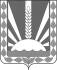   Администрация сельского поселения                       Васильевка           муниципального района                    Шенталинский               Самарской области                  ПОСТАНОВЛЕНИЕ                от 05.06.2020 г. №22 -п                       д.Васильевка, ул. Молодежная,16                  45-1-99, факс 8-(84652) 45-1-99Об утверждении Порядка разработкисреднесрочного финансового планаВ целях реализации стабильной бюджетной политики на среднесрочную перспективу, обеспечения повышения эффективности бюджетных расходов, создания возможностей для гарантированной реализации муниципальных программ, руководствуясь статьей 174 Бюджетного кодекса Российской Федерации, Федеральным законом от 06.10.2003 года № 131-ФЗ «Об общих принципах организации местного самоуправления в Российской Федерации», Уставом  сельского поселения Васильевка, Положением о бюджетном процессе в сельском поселении Васильевка, администрация  сельского поселения Васильевка                                               ПОСТАНОВЛЯЕТ:1. Утвердить Порядок разработки среднесрочного финансового плана согласно приложению к настоящему постановлению.2. Администрации  сельского поселения Васильевка ежегодно обеспечивать организацию разработки среднесрочного финансового плана  сельского поселения на очередной финансовый год и плановый период в соответствии с утвержденным Положением.       3.Опубликовать настоящее постановление в газете «Вестник поселения Васильевка».5. Контроль за выполнением настоящего постановления оставляю за собой.  Глава   сельского поселения    Васильевка                                 Н.А.Морозов                                     Приложение к Постановлению администрациисельского поселения Васильевка от 05.06.2020 № 22-пПорядокразработки среднесрочного финансового плана1. Порядок разработки среднесрочного финансового плана  сельского поселения Васильевка (далее - Порядок) регулирует процедуру разработки и утверждения среднесрочного финансового плана  сельского поселения Васильевка муниципального района Шенталинский Самарской области, определяет его форму и содержание.2. Среднесрочный финансовый план сельского поселения Васильевка муниципального района Шенталинский Самарской области (далее - План) представляет собой документ, содержащий основные параметры бюджета сельского поселения Васильевка муниципального района Шенталинский Самарской области.3. План ежегодно разрабатывается на предстоящие три года, первый из которых - это год, на который составляется проект бюджета  сельского поселения Васильевка муниципального района Шенталинский Самарской области 4. Формирование Плана осуществляется в соответствии с:Бюджетным кодексом Российской Федерации;основными направлениями бюджетной и налоговой политики;прогнозом социально-экономического развития сельского поселения Васильевка на очередной финансовый год и на плановый период;муниципальными программами.5. План разрабатывается в целях:последующего формирования бюджета  сельского поселения Васильевка муниципального района Шенталинский Самарской области на очередной финансовый год с учетом среднесрочных тенденций социально-экономического развития;информирования главных распорядителей средств бюджета сельского поселения Васильевка муниципального района Шенталинский Самарской области и иных участников бюджетного процесса о финансовом развитии экономики и социальной сферы сельского поселения;осуществления планирования бюджетных расходов главными распорядителями средств бюджета сельского поселения Васильевка муниципального района Шенталинский Самарской области с учетом параметров Плана;выявления необходимости и возможности осуществления в перспективе мер в области финансовой политики;изучение негативных долгосрочных тенденций показателей Плана и своевременного принятия соответствующих мер;разработки и реализации муниципальных программ и ведомственных целевых программ.6. План должен содержать следующие параметры:прогнозируемый общий объем доходов и расходов бюджета сельского поселения Васильевка муниципального района Шенталинский Самарской области;объемы бюджетных ассигнований по главным распорядителям средств бюджета сельского поселения Васильевка муниципального района Шенталинский Самарской области, разделам, подразделам классификации расходов бюджетов либо объемы бюджетных ассигнований по главным распорядителям средств бюджета сельского поселения Васильевка муниципального района Шенталинский Самарской области, муниципальным программам и непрограммным направлениям деятельности;дефицит (профицит) бюджета сельского поселения Васильевка муниципального района Шенталинский Самарской области;верхний предел муниципального долга по состоянию на 1 января года, следующего за очередным финансовым годом (очередным финансовым годом и каждым годом планового периода).7. Показатели Плана носят индикативный характер и могут быть изменены при разработке и утверждении Плана на очередной финансовый год и плановый период.8. Формирование Плана осуществляет администрация  сельского поселения Васильевка муниципального района Шенталинский Самарской области (далее - Администрация) по форме согласно приложению № 1 к настоящему Порядку в сроки, ежегодно устанавливаемые  Администрацией.9. При формировании Плана:1.1.  Глава  сельского поселения Васильевка муниципального района Шенталинский Самарской области:а) определяет основные направления налоговой и бюджетной политики в плановом периоде, основные параметры прогноза социально-экономического развития  сельского поселения Васильевка муниципального района Шенталинский Самарской области на среднесрочную перспективу;б) утверждает проект среднесрочного финансового плана, представляет его в Собрание представителей  сельского поселения Васильевка муниципального района Шенталинский Самарской области одновременно с проектом бюджета.1.2. Администрация  сельского поселения Васильевка муниципального района Шенталинский Самарской области:а) на основании данных, полученных от главных администраторов (администраторов) доходов и главных распорядителей (распорядителей) бюджетных средств разрабатывает проект среднесрочного финансового плана;б) обеспечивает методологическое руководство по формированию данных главными распорядителями (распорядителями) бюджетных средств и главными администраторами (администраторами) доходов бюджета, необходимых для разработки проекта среднесрочного финансового плана;в) устанавливает перечень и сроки представления отчетных и (или) прогнозных данных, необходимых для разработки и рассмотрения среднесрочного финансового плана и материалов к нему.10. Сформированный проект Плана с пояснительной запиской направляется на рассмотрение Главе сельского поселения Васильевка муниципального района Шенталинский Самарской области.11. Значения показателей Плана должны соответствовать основным показателям проекта бюджета  сельского поселения Васильевка муниципального района Шенталинский Самарской области на очередной финансовый год.12. План утверждается постановлением администрации  сельского поселения Васильевка муниципального района Шенталинский Самарской области.13. Утвержденный План направляется одновременно с проектом бюджета  сельского поселения Васильевка муниципального района Шенталинский Самарской области на очередной финансовый год в Собрание представителей  сельского поселения Васильевка муниципального района Шенталинский Самарской области.14. В случае внесения в проект бюджета сельского поселения Васильевка муниципального района Шенталинский Самарской области на очередной финансовый год при его рассмотрении Собранием представителей  сельского поселения Васильевка муниципального района Шенталинский Самарской области изменений, влекущих за собой возникновение расхождений с показателями утвержденного Плана, Администрация вносит соответствующие изменения в утвержденный План.Приложение № 1к Порядку разработкисреднесрочного финансового планаФорма среднесрочного финансового планаСРЕДНЕСРОЧНЫЙ ФИНАНСОВЫЙ ПЛАН сельского поселения Васильевка муниципального района Шенталинский Самарской областина 20__ - 20__ годыОсновные параметры среднесрочного финансового плана на 20__ - 20__ годыТаблица 1Таблица 2Распределение объемов бюджетных ассигнований по главным распорядителям средств бюджета  сельского поселения Васильевка муниципального района Шенталинский Самарской области на 20__ - 20__ годыЛибоНаименование показателейОчередной финансовый год, тыс. рублейПервый год планового периода, тыс. рублейВторой год планового периода, тыс. рублей1234ВСЕГО ДОХОДОВв том числе:- налоговые доходы- неналоговые доходыИтого налоговых и неналоговых доходовБезвозмездные поступленияв том числе:- безвозмездные поступления от других бюджетов бюджетной системы Российской ФедерацииВСЕГО РАСХОДОВв том числе:на действующие расходные обязательствана принимаемые расходные обязательстваДЕФИЦИТ (-), ПРОФИЦИТ (+)ВЕРХНИЙ ПРЕДЕЛ МУНИЦИПАЛЬНОГО ДОЛГАНаименованиеглавного распорядителяМинистерство, ведомствоРазделПодразделОчередной финансовый год, тыс. рублейПервый год планового периода,тыс. рублейВторой год плановоп периода,тыс. рублей1234567ВСЕГО РАСХОДОВXXXв том числе:Наименованиеглавного распорядителяМинистерство, ведомствоМуниципальныепрограммы и непрограммные направления деятельностиОчередной финансовый год, тыс. рублейПервый год планового периода,тыс. рублейВторой год планового периода,тыс. рублей123456ВСЕГО РАСХОДОВв том числе: